	Obec Dřevěnice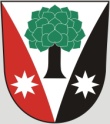 	Dřevěnice 56, 507 13 ŽelezniceDřevěnice 4.9.2019Pozvánka na zasedání zastupitelstva obce Dřevěnice11. září 2019 od 18:00 hodin v zasedací místnosti obecního úřaduProgram jednáníÚkoly z minulého jednání zastupitelstvaSchválení územního plánu (změna č.1)Informace k projektům chodníkůInformace k projektu výstavby cesty Na ChmelniciInformace k projektu chodníkůRůznéMgr. Dušan Vrabec                             starosta obce Dřevěnice